*تمامی قسمت‌ها می‌بایست توسط متقاضی تکمیل گردد.باسمه‌تعالی 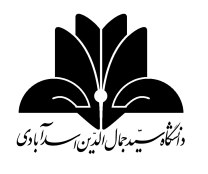 «تسویه هزینه‌های بدون فاکتور از محل گرنت سال          »مدیر محترم پژوهشی و فناوری دانشگاهباسلاماینجانب.................. عضو هیأت علمی گروه..................  با توجه به ماده 11 آئین‌نامه گرنت اعضاء هیأت علمی و مصوبه شورای پژوهشی و فناوری دانشگاه، درخواست تسویه مبلغ.................. (ریال/به عدد)، .................. (ریال/به حروف) معادل 50 درصد از قرارداد گرنت شماره .................. مورخ ................... را دارم. این هزینه‌ها از بابت پژوهش‌های ذیل بوده که هزینه‌کرد آن بدون فاکتور می‌باشند.امضاء و تاریخعضو هیأت علمیمعاون محترم آموزشی و پژوهشی دانشگاهباسلامبدین وسیله با توجه به قرارداد گرنت شماره.................. مورخ.................. ، پرداخت مبلغ .................. ریال از هزینه‌های بدون فاکتور جناب آقای/سرکارخانم .................. مورد تأیید می‌باشد.امضاء و تاریخمدیر پژوهشی و فناوریمعاون محترم مالی و اداری دانشگاهباسلامبا توجه به تأیید مدیر محترم پژوهشی و فناوری دانشگاه، پرداخت مبلغ .................. ریال از هزینه‌های بدون فاکتور جناب آقای/سرکارخانم .................. از قرارداد گرنت شماره..................  مورخ.................. ، مورد تأیید میباشد.   امضاء و تاریخمعاون آموزشی و پژوهشیمدیر محترم امور مالی دانشگاهباسلامبر اساس گزارش مربوطه و طبق مقررات اقدام نمایید.                                                امضاء و تاریخ                                                     معاون اداری و مالیکارشناس محترم امور مالی در گرنت اعضاء هیأت علمی دانشگاهباسلامبر اساس گزارش مربوطه و طبق مقررات اقدام نمایید.امضاء و تاریخمدیر امور مالیخلاصه عملیات (این قسمت توسط کارشناس امور مالی در گرنت اعضاء هیأت علمی تکمیل می‌گردد) مبلغ .................. ریال از هزینه‌های بدون فاکتور جناب آقای/سرکارخانم .................. از قرارداد گرنت شماره..................  مورخ.................. ، تسویه گردید.